Please Join Us at the NOCALL Luncheon

Tuesday, September23 2014 at the 
Stanley Mosk Library and Courts Building, 
5th Floor Meeting Room 
914 Capitol Mall 
Sacramento, CA 95814


Directions and parking information: http://www.library.ca.gov/about/directionsdetails.html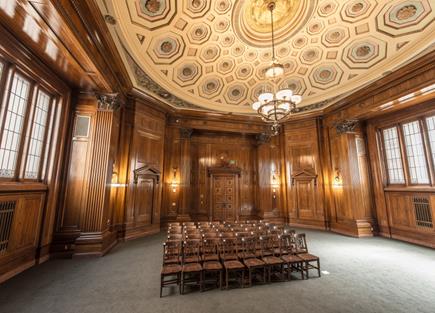 *Vincent Beiderbecke, California State Library Photographer
Many thanks to Carolina Rose and Legislative Research & Intent LLC (LRI) for sponsoring the NOCALL September Luncheon Meeting.  NOCALL is also grateful for LRI’s sponsorship of the Friday box lunches at the 2014 Spring Institute.Please RSVP to Jen Fell no later than Thursday, September 18th
jfell@saclaw.org or (916) 874-5296 or fax form to (916) 244-0699

Name/Affiliation ________________________________________________________________Contact information (email and/or phone) ___________________________________________

Select your choice of sandwich:
_________ Turkey and Swiss cheese
_________ Roast Beef and Swiss cheese
_________ Super Vegy
Box Lunches Include: Sandwich, Salad, Chips, Cookie and BeverageCost = $15.00 per person x ________ = _______________ Total Payment Due

Payment can be sent to: Jen Fell, Sacramento County Public Law Library, 609 9th Street, Sacramento, CA 95814. 
Payment will also be accepted at the door. Checks should be made out to NOCALL.Business Meeting ScheduleBusiness Meeting Schedule11:00 – 11:30Registration & Networking11:30 - noonGuest Speaker: Greg Lucas, California State LibrarianNoon -1:30Lunch & NOCALL Business Meeting1:30 --Docents Will Be Available to Provide Building Tours